UPLAKERS RY				KOKOUSKUTSU						     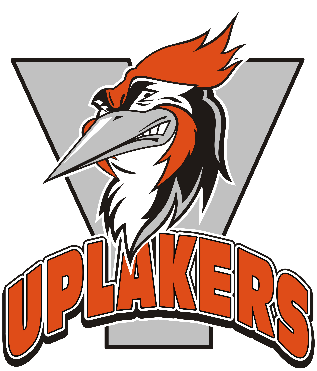 					8.4.2024HALLITUKSEN KOKOUSAika		Maanantai 15.4.2024 klo 17.00Paikka		Ylöjärven jäähallin kabinetti, Elotie 12, 33470 YlöjärviAsialista		Kokouksen avausLaillisuuden ja päätösvaltaisuuden toteaminenEsityslistan hyväksyminenEdellisen kokouksen pöytäkirjan hyväksyminen ja allekirjoituksetMuut esille tulevat asiatJääkiekkojaostoTaitoluistelujaostoSeuraava kokousKokouksen päättäminenMatti LeminenHallituksen puheenjohtaja, Uplakers RyJAKELU	JäsenetTIEDOKSI	Tämä kutsu on lähetetty jäsenistölle sähköpostitse ja julkaistu seuran kotisivuilla